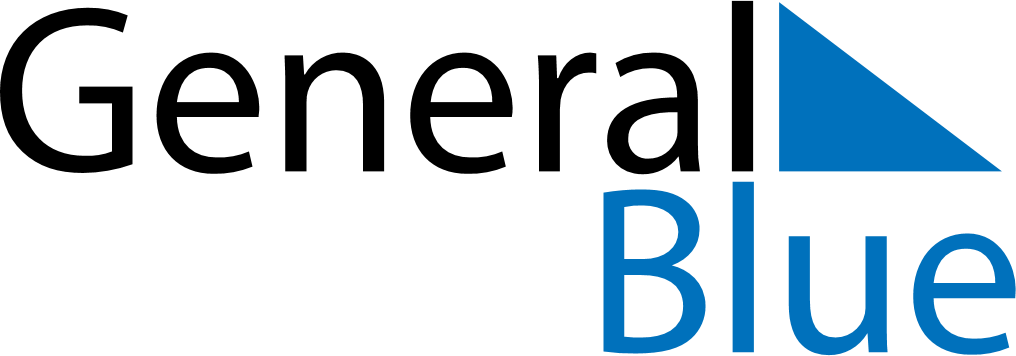 December 2024December 2024December 2024December 2024December 2024December 2024Santa Lucia, Puno, PeruSanta Lucia, Puno, PeruSanta Lucia, Puno, PeruSanta Lucia, Puno, PeruSanta Lucia, Puno, PeruSanta Lucia, Puno, PeruSunday Monday Tuesday Wednesday Thursday Friday Saturday 1 2 3 4 5 6 7 Sunrise: 5:01 AM Sunset: 6:01 PM Daylight: 12 hours and 59 minutes. Sunrise: 5:02 AM Sunset: 6:01 PM Daylight: 12 hours and 59 minutes. Sunrise: 5:02 AM Sunset: 6:02 PM Daylight: 13 hours and 0 minutes. Sunrise: 5:02 AM Sunset: 6:02 PM Daylight: 13 hours and 0 minutes. Sunrise: 5:02 AM Sunset: 6:03 PM Daylight: 13 hours and 0 minutes. Sunrise: 5:02 AM Sunset: 6:04 PM Daylight: 13 hours and 1 minute. Sunrise: 5:03 AM Sunset: 6:04 PM Daylight: 13 hours and 1 minute. 8 9 10 11 12 13 14 Sunrise: 5:03 AM Sunset: 6:05 PM Daylight: 13 hours and 1 minute. Sunrise: 5:03 AM Sunset: 6:05 PM Daylight: 13 hours and 1 minute. Sunrise: 5:04 AM Sunset: 6:06 PM Daylight: 13 hours and 2 minutes. Sunrise: 5:04 AM Sunset: 6:06 PM Daylight: 13 hours and 2 minutes. Sunrise: 5:04 AM Sunset: 6:07 PM Daylight: 13 hours and 2 minutes. Sunrise: 5:05 AM Sunset: 6:08 PM Daylight: 13 hours and 2 minutes. Sunrise: 5:05 AM Sunset: 6:08 PM Daylight: 13 hours and 3 minutes. 15 16 17 18 19 20 21 Sunrise: 5:05 AM Sunset: 6:09 PM Daylight: 13 hours and 3 minutes. Sunrise: 5:06 AM Sunset: 6:09 PM Daylight: 13 hours and 3 minutes. Sunrise: 5:06 AM Sunset: 6:10 PM Daylight: 13 hours and 3 minutes. Sunrise: 5:07 AM Sunset: 6:10 PM Daylight: 13 hours and 3 minutes. Sunrise: 5:07 AM Sunset: 6:11 PM Daylight: 13 hours and 3 minutes. Sunrise: 5:08 AM Sunset: 6:11 PM Daylight: 13 hours and 3 minutes. Sunrise: 5:08 AM Sunset: 6:12 PM Daylight: 13 hours and 3 minutes. 22 23 24 25 26 27 28 Sunrise: 5:09 AM Sunset: 6:12 PM Daylight: 13 hours and 3 minutes. Sunrise: 5:09 AM Sunset: 6:13 PM Daylight: 13 hours and 3 minutes. Sunrise: 5:10 AM Sunset: 6:13 PM Daylight: 13 hours and 3 minutes. Sunrise: 5:10 AM Sunset: 6:14 PM Daylight: 13 hours and 3 minutes. Sunrise: 5:11 AM Sunset: 6:14 PM Daylight: 13 hours and 3 minutes. Sunrise: 5:11 AM Sunset: 6:15 PM Daylight: 13 hours and 3 minutes. Sunrise: 5:12 AM Sunset: 6:15 PM Daylight: 13 hours and 3 minutes. 29 30 31 Sunrise: 5:12 AM Sunset: 6:15 PM Daylight: 13 hours and 2 minutes. Sunrise: 5:13 AM Sunset: 6:16 PM Daylight: 13 hours and 2 minutes. Sunrise: 5:14 AM Sunset: 6:16 PM Daylight: 13 hours and 2 minutes. 